  MADONAS NOVADA PAŠVALDĪBA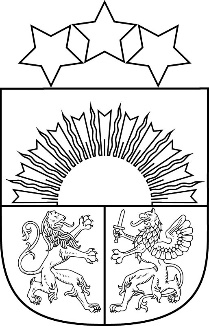 Reģ. Nr. 90000054572Saieta laukums 1, Madona, Madonas novads, LV-4801 t. 64860090, e-pasts: pasts@madona.lv ___________________________________________________________________________Madonas novada pašvaldības saistošie noteikumi Nr. 5“Grozījumi Madonas novada pašvaldības 2021. gada 2.jūlija saistošajos noteikumos Nr. 2 "Madonas novada pašvaldības nolikums"Madonā 2021. gada 26.augustāAPSTIPRINĀTI
ar Madonas novada pašvaldības domes 26.08.2021. lēmumu Nr.123(Prot.Nr.8, 2.p.)Izdoti saskaņā ar likuma "Par pašvaldībām"
21. panta pirmās daļas 1. punktu un 24. pantuIzdarīt Madonas novada pašvaldības domes 2021. gada 2. jūlija saistošajos noteikumos Nr.2 "Madonas novada pašvaldības nolikums" šādus grozījumus:Aizstāt 13.1.3. un 13.1.4. apakšpunktos vārdu “bērnu” ar vārdu “Bērnu”;Aizstāt 13.1.8. apakšpunktā vārdu “mūzikas” ar vārdu “Mūzikas”;Izteikt 13.1.16. apakšpunktu šādā redakcijā:“13.1.16. Cesvaines pirmsskolas izglītības iestāde “Brīnumzeme”;”;Izteikt 13.1.22. apakšpunktu šādā redakcijā:“13.1.22. Ērgļu pirmsskolas izglītības iestāde “Pienenīte”;”;Aizstāt saistošo noteikumu 13.1.23.apakšpunktā vārdu “mākslas” ar vārdu “Mākslas”;Izteikt 13.1.30. apakšpunktu šādā redakcijā:“13.1.30. Lubānas pirmsskolas izglītības iestāde “Rūķīši”;”;Izteikt 13.2.5. apakšpunktu šādā redakcijā:“13.2.5. Madonas pilsētas Īpašumu uzturēšanas dienests”.”;Izteikt 19.9. apakšpunktu šādā redakcijā:“19.9. Madonas pilsētas koku ciršanas komisija”;”. Domes priekšsēdētājs					A.Lungevičs